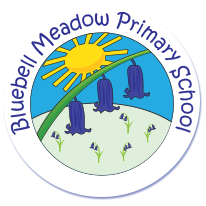 Person SpecificationTemporary Administration Assistant – Grade 1ESSENTIALDESIRABLEAPPLICATIONEvidence in:application formletter of applicationCompleted application form and supporting covering letterFully supported by two referencesQUALIFICATIONSEvidence in:application form4 GCSEs A-C (or equivalent), including English and MathsICT qualification / accreditation First aid qualificationNVQ 2 in Business Administration or relevant equivalent qualificationEXPERIENCEEvidence in:application formletter of applicationExperience of working in a busy office environmentExperience of handling confidential/sensitive informationGood people skillsExperience of working in a busy school office environmentReceptionist experiencePROFESSIONAL KNOWLEDGE, UNDERSTANDING & SKILLSEvidence in:letter of applicationinterviewreferencesBe confident in the use of Microsoft Office programmesExperience of banking procedures / cash handlingAble to gather information, analyse and use judgementManage conflicting demands and be able to problem solve successfully  Plan and prioritise workloadPossess excellent telephone mannerExperience of reprographicsExperience of working with school management programmes eg SIMSUnderstand the statutory requirements of legislation concerning Safeguarding, including Child Protection, Equal Opportunities, Health & Safety and inclusionPERSONAL ATTRIBUTESEvidence in:application formletter of applicationinterviewreferencesA willingness to learn and develop new skillsA willingness to support all staff within the school and be flexibleCaring attitude towards pupils and parentsPossess well developed interpersonal skills and the ability to develop and maintain excellent relationships with pupils, staff and parentsAbility to maintain confidentiality Ability to present oneself as a role model to pupils in; speech, dress, behaviour, and attitude.Able to work independently and as a team Self-motivated, reliable, and hard workingDiplomatic & tactfulResilienceExperience of working with and/or developing links with parents and/or the wider communitySPECIAL REQUIREMENTSBe willing to undergo an Enhanced Disclosure Barring Service check